５　役員委嘱状作成マニュアル（１）　役員委嘱状作成シート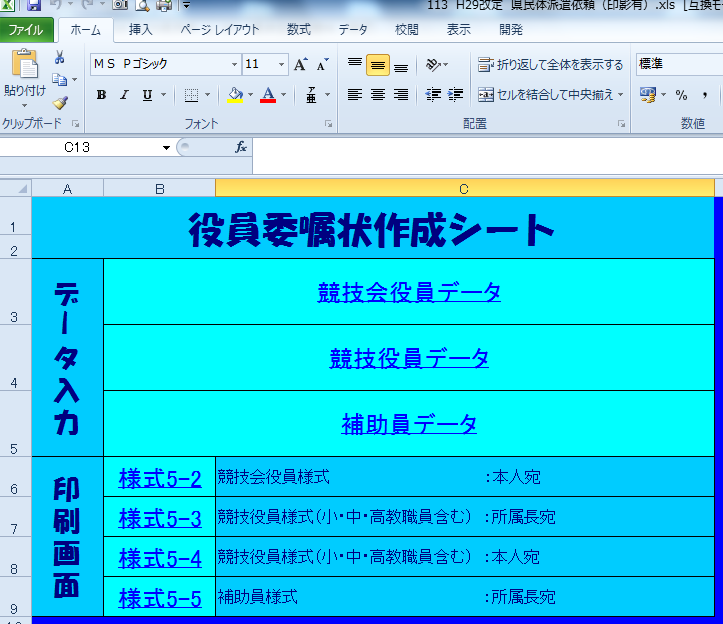 （２）　競技会役員データ入力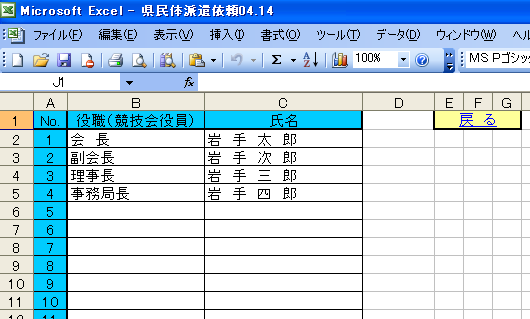 （３）　競技役員データ入力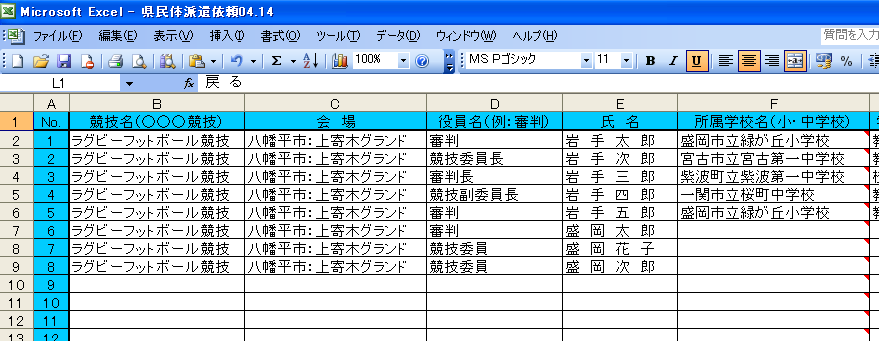 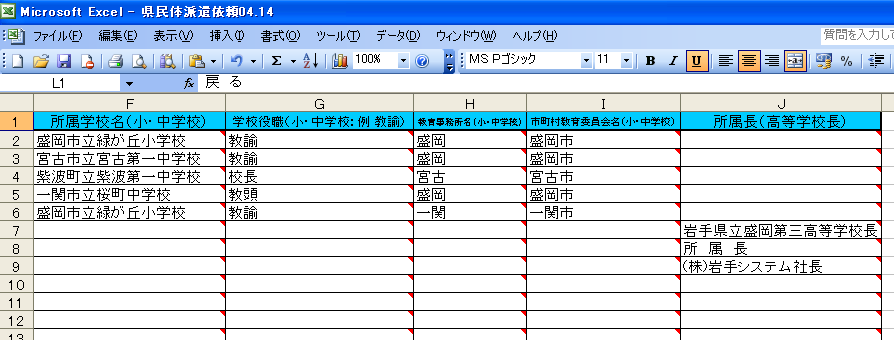 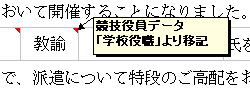 （４）　補助員データ入力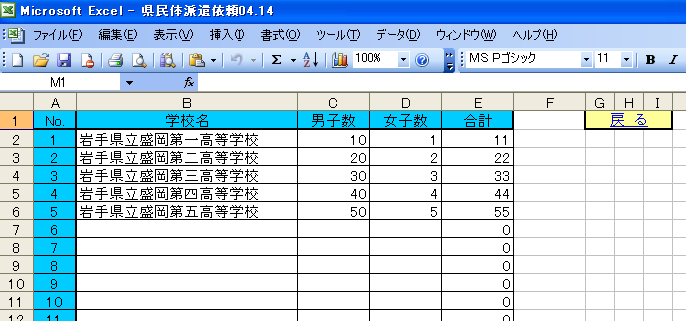 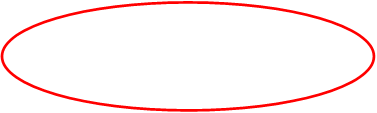 （５）　委嘱状（様式５－２～５）出力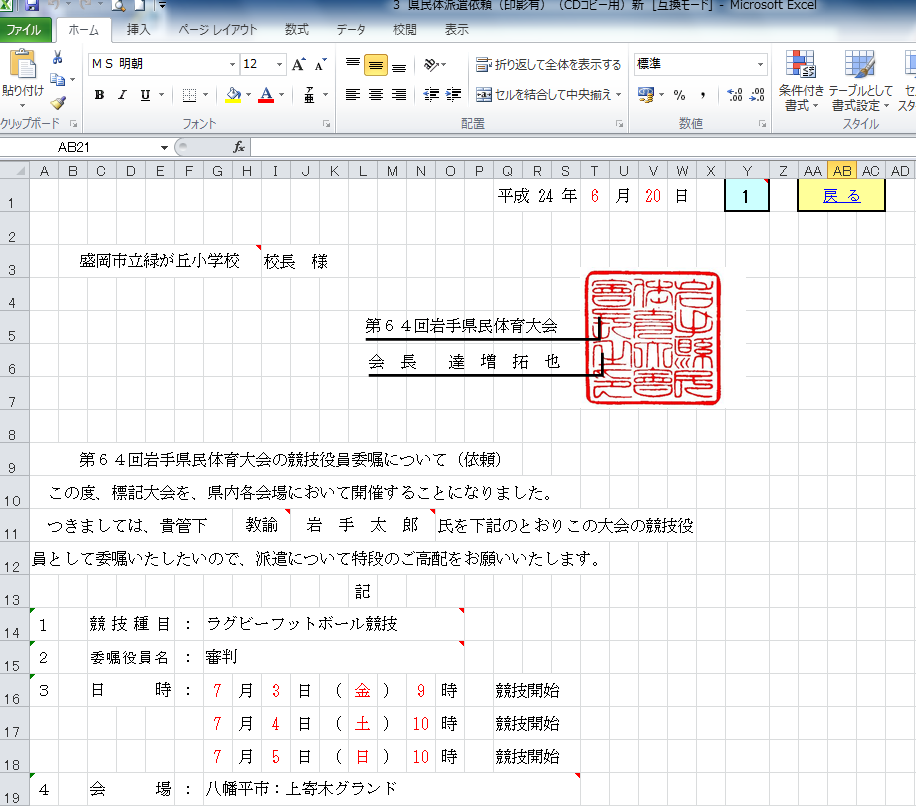 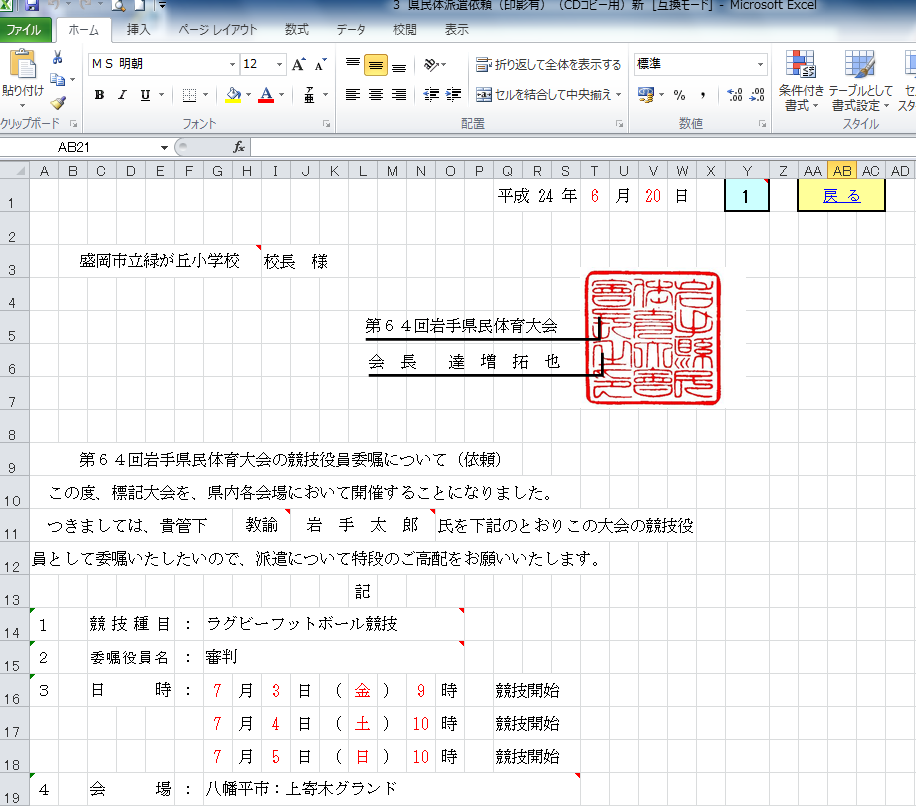 ①　「県民体派遣依頼（印影有）」ファイルをパソコンのフォルダにコピー②　役員委嘱状作成シートのデータ入力セルを選択し「競技会役員データ」「競技役員データ」「補助員データ」に必要事項を入力③　委嘱状（様式５－２～５）の赤文字部分に必要事項を入力し、文字を黒に変更④　各様式シートのY1（水色）セルに、対応するデータNo.を入力し内容を確認後印刷・　委嘱状シート（様式５－２～５）に必要事項を入力する際、右上に赤印（コメント）のあるセルはデータが移動記入されるセルなので、このセルには入力しないで下さい。・　カラー印刷が不可能な場合は「県民体派遣依頼（印影無）」ファイルを利用し印刷の上、スポーツ健康課まで送付下さい。会長印を押印いたします。